子どものについてのアンケート　【子ども】Ｑ．１　子どもの（のにする）についてっていましたか？□ までくわしくっていた			□ をすこしっていた□ はわからないがいたことはあった	□ らなかったＱ．２　までに（またはでも）、イヤないをしていることや、っていることはありますか。つぎのからえらんでください。（３つまでえらべます）□ や、（）のこと		□ やのこと□ （のきまり）のこと			□ のこと□ いじめのこと				□ やいごとのこと□ ののこと				□ おさん、おさんやとのこと□ 友だちや・とののこと		□ やのた・のこと□ やのやのこと		□ コロナウイルスのこと□ アルバイトやのこと			□ おのこと□ やのがいのこと			□ インターネットやSNSをうときのこと□ のなどのこと			□ とくにない□ わからない					□ その（                            　　　　　　　　　　　　　　　　       ）Ｑ．３　子どもがイヤないをしたり、ったりしないために、どのようながだといますか。つぎのからえらんでください。（３つまでえらべます）□ おとなが子どものしやをきちんとく。□ おとなが子どもをらない（こわがらせない）ようにする。□ 子どもがわからないことをおとながちゃんとする（える）。□ 子どもがしてできるをつくる。□ 子どもがしてごすことができるをつくる。□ みんながらなければいけないルール（まりごと）をって、しっかりらせる。□ 子どもがいこと（くないこと）をしないようにおとながきちんとする（しつける）。□ おとなが子どもににやをさせない。□ 子どもがんだり、んだりできるやをふやす。□ 子どもがでできるように「きる」をにつけさせる。□ すべてのがのちになって、できるようにする。□ のままでよい。□ わからない。□ その（       　　　　　　　　　　　　　　　　　　　　　　　　　　       ）Ｑ．４　イヤないをしたときやっているときに、どんなでしたいですか。つぎのからえらんでください。（２つまでえらべます）□ したい		□ でしたい□ ＬＩＮＥでしたい		□ メールでしたい□ したくない		□ わからない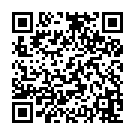 Ｑ．５　子どもの（）について、いとうところやくない（わるい）とうところがあればえてください。（：８のらしくつに「んだり、んだりすること」がきちんといてある。）※ のに書いてすることもできます。その、はでしてください。Ｑ．６　その、子どものについてうことを、にいてください。（：やはいつもいそがしそうで、わたしのしをいてもらえない。　など）Ｑ．７　あなたのいまの（）をえてください。□ に上がる前の子ども		□ 	□ 	□ □ そのの学生（１９にる）Ｑ．８　あなたのんでいるところをえてください。□ □ アンケートはこれでわりです。ごありがとうございました。いとうところくない（わるい）とうところ